EKONOMICKÁ UNIVERZITa V BRATISLAVEFakulta medzinárodných vzťahov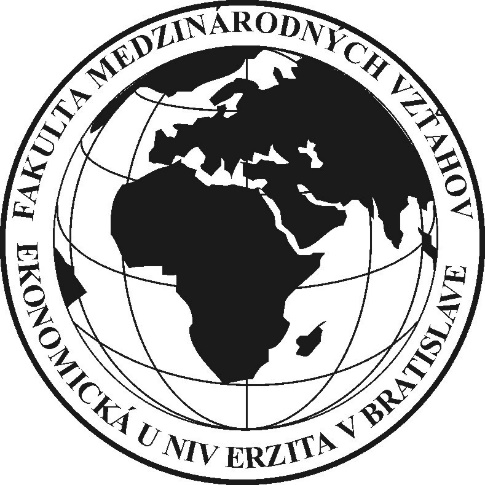 Zásady prijímacieho konania 
na doktorandské štúdium na Fakultu medzinárodných vzťahov Ekonomickej univerzity v Bratislave na akademický rok 2017/2018Bratislava, apríl 2017Všeobecné ustanovenieZásady prijímacieho konania na doktorandské štúdium na Fakultu medzinárodných vzťahov Ekonomickej univerzity v Bratislave na akademický rok 2017/2018 vychádzajú zo Spoločných zásad prijímacieho konania na 3. stupeň štúdia na Ekonomickej univerzite v Bratislave na akademický rok 2017/2018, ktoré boli prerokované a schválené členmi kolégia rektora EU v Bratislave dňa 23. 11. 2016 a Akademickým senátom EU v Bratislave dňa 23. 3. 2017. Článok 1 – Podávanie prihlášok na štúdiumUchádzači o štúdium akreditovaného študijného programu 3. stupňa štúdia na FMV EU v Bratislave podávajú prihlášku na predpísanom tlačive „Prihláška na vysokoškolské štúdium doktorandské – tretí stupeň“. V prípade, že si uchádzač podá prihlášku elektronicky, musí na fakultu doručiť aj jej tlačenú formu.Termín na podávanie prihlášok je do 9. 6. 2017.V prihláške uchádzač o doktorandské štúdium vyplní všetky požadované údaje s výnimkou výsledkov 2. stupňa štúdia v jednotlivých semestroch a doloží prílohy podľa zoznamu na str. 3 formulára prihlášky. K prihláške pripojí motivačný list v štátnom jazyku.K prihláške je potrebné predložiť aj úradne overenú fotokópiu vysokoškolského diplomu o ukončení 2. stupňa štúdia. Absolventi EU v Bratislave predložia iba neoverenú kópiu vysokoškolského diplomu.Potvrdenie o zdravotnej spôsobilosti sa nevyžaduje. Uchádzač so zníženou zdravotnou spôsobilosťou a uchádzač so špecifickými potrebami je povinný priložiť príslušný doklad a kontaktovať fakultu v záujme určenia formy prijímacej skúšky a spôsobu jej vykonania s prihliadnutím na jeho špecifické potreby.Poplatok za prijímacie konanie na 3. stupeň štúdia je pri podaní prihlášky iba v tlačenej podobe 40,- eur. Pri podaní prihlášky aj v elektronickej podobe je poplatok 32,- eur. Uchádzač, ktorý je interným zamestnancom EU v Bratislave poplatok za prijímacie konanie neplatí.Poplatok za prijímacie konanie je možné uhradiť výhradne bankovým prevodom (nie poštovým poukazom). Doklad o platbe uchádzač priloží k prihláške. V doklade musí byť uvedený názov fakulty, variabilný symbol a špecifický symbol. Prevodný príkaz na úhradu v banke nie je dokladom o úhrade poplatku. Ako doklad možno uznať výpis z bankového účtu, potvrdenie o úhrade alebo potvrdenie o zrealizovanej platbe z internetového bankovníctva.Na úhradu poplatku za prijímacie konanie sa použijú tieto identifikačné údaje (platí len pre úhradu z tuzemska alebo z krajín zapojených do SEPA):FMV EUBAčíslo účtu: IBAN: SK4781800000007000080671SWIFT: SPSRSKBAvariabilný symbol: rodné číslo uchádzača (bez lomky), u uchádzačov bez slovenského rodného čísla uviesť dátum narodenia v tvare rrmmddšpecifický symbol: 1050003Na úhradu poplatku zo zahraničia (tretie krajiny nezapojené do SEPA) sa použijú nasledujúce identifikačné údaje:FMV EUBAčíslo účtu: IBAN: SK4781800000007000080671, banka príjemcu: Štátna pokladnica, Radlinského 32, 810 05 Bratislava, SR, SWIFT (BIC): SPSRSKBA, sprostredkujúca banka príjemcu: VÚB, a. s., Mlynské Nivy 1, 829 90 Bratislava, SR, SWIFT (BIC): SUBASKBXvariabilný symbol: rodné číslo uchádzača (bez lomky), u uchádzačov bez slovenského rodného čísla uviesť dátum narodenia v tvare rrmmddšpecifický symbol: 1050003Poplatok bude použitý výhradne na prípravu a realizáciu prijímacieho konania. Poplatok sa po zaevidovaní prihlášky v prípade neúčasti na prijímacej skúške, resp. pri zrušení prihlášky zo strany uchádzača, nevracia.Neúplné prihlášky sa vrátia uchádzačovi na doplnenie. Prihlášky doručené po termíne nebudú prijaté.Uchádzač zo zahraničia, alebo uchádzač, ktorý absolvoval 2. stupeň vysokoškolského štúdia na zahraničnej vysokej škole predloží rozhodnutie o uznaní dokladu o vzdelaní na akademické účely. O uznanie požiada uchádzač písomne FMV EU v dostatočnom časovom predstihu. K žiadosti priloží overenú kópiu dokladu o vzdelaní vydaného zahraničnou vysokou školou (diplom) a úradný preklad uvedeného dokladu vyhotovený prekladateľom zapísaným v zozname znalcov, tlmočníkov a prekladateľov Ministerstva spravodlivosti SR, overenú kópiu výpisu o absolvovaných predmetoch a vykonaných skúškach a preklad tohto výpisu urobený prekladateľom zapísaným v zozname, overenú kópiu dodatku k diplomu a preklad tohto dodatku urobený prekladateľom zapísaným v zozname a odporúčanie Strediska pre uznávanie dokladov o vzdelaní MŠVVaŠ SR. Absolvent štúdia absolvovaného na vysokej škole v ČR nemusí úradne overovať získané vysokoškolské vzdelanie (doklad bude automaticky platný) a môže pokračovať v štúdiu na vysokej škole v SR bez toho, že by mal doklad o uznaní vzdelania.Uchádzač, ktorý nepredloží overené fotokópie dokladov o absolvovaní 2. stupňa vysokoškolského štúdia vydaných zahraničnou vysokou školou spolu s dokladom o uznaní vzdelania na akademické účely do dňa konania prijímacej skúšky, sa môže na skúške zúčastniť a v prípade, ak splní ďalšie podmienky pre prijatie, môže byť na štúdium prijatý podmienečne s tým, že je povinný preukázať splnenie základných podmienok prijatia na štúdium najneskôr v deň určený na zápis na štúdium.Na prijímaciu skúšku bude pozvaný iba ten uchádzač, ktorý v stanovenom termíne podá riadne vyplnenú prihlášku, priloží všetky prílohy podľa zoznamu na str. 3 formulára prihlášky a uhradí poplatok za prijímacie konanie.Najneskôr 14 dní pred konaním prijímacej skúšky na 3. stupeň štúdia pošle fakulta prihláseným uchádzačom pozvánku na prijímaciu skúšku.Na štúdium akreditovaného študijného programu 3. stupňa štúdia možno zapísať iba uchádzačov prijatých na základe prijímacieho konania.Článok 2 – Prijímacia skúška na 3. stupeň štúdiaZákladnou podmienkou prijatia na štúdium akreditovaného študijného programu 3. stupňa štúdia je absolvovanie študijného programu 2. stupňa štúdia a úspešné absolvovanie prijímacej skúšky.Fakulta vypíše najneskôr 2 mesiace pred posledným dňom určeným na podanie prihlášok na doktorandské štúdium témy dizertačných prác, o ktoré sa možno v rámci prijímacieho konania uchádzať. Pre každú z vypísaných tém je určený školiteľ. Témy dizertačných prác spolu s ich anotáciou a informácie o prijímacom konaní sa zverejňujú na úradnej výveske,  internetovej stránke FMV EU a v AIS.Uchádzač o doktorandské štúdium sa prihlási na jednu z vypísaných tém.Zahraniční uchádzači majú rovnaké podmienky ako uchádzači zo SR.V prípade, že uchádzačovi do termínu konania prijímacej skúšky na 3. stupeň štúdia nevydá vysoká škola, na ktorej absolvoval 2. stupeň štúdia diplom, predloží na prijímacej skúške potvrdenie o ukončení 2. stupňa štúdia vydané príslušnou vysokou školou a diplom predloží najneskôr v deň zápisu na štúdium.Prijímacia skúška na 3. stupeň štúdia na FMV EU pozostáva z:odbornej skúšky (písomnou a ústnou formou),jazykovej skúšky z dvoch svetových jazykov (písomnou a ústnou formou).Obsahom odbornej prijímacej skúšky na doktorandské štúdium je preverenie predpokladov uchádzača na riešenie problematiky dizertačnej práce, na ktorú sa hlási. K tejto časti skúšky predkladá uchádzač projekt (tézy témy) dizertačnej práce v rozsahu 10 normostrán. Obsahom prijímacej skúšky z cudzieho jazyka je preverenie uvedených znalostí v zvolených cudzích jazykoch, ktoré sa uskutoční na základe spracovania projektu, ktorý zodpovedá problematike témy dizertačnej práce v rozsahu 10 normostrán.Projekt (tézy témy) v slovenskom aj v cudzích jazykoch by mal obsahovať:zdôvodnenie motívov výberu témy dizertačnej práce,vymedzenie cieľov a obsahového zamerania dizertačnej práce, popis predpokladaných metód aplikovaných pri spracovaní témy,charakteristiku súčasného stavu poznania problematiky dizertačnej práce spracovanú na základe odbornej literatúry.Prijímacia skúška sa uskutočňuje pred skúšobnou komisiou, ktorá je najmenej trojčlenná. Pozostáva z predsedu a najmenej dvoch členov komisie, ktorých menuje dekan FMV EU.Prijímacia skúška na 3. stupeň štúdia FMV EU sa uskutoční v termíne 3. 7. 2017. Náhradný termín prijímacej skúšky nebude stanovený.Článok 3 – Hodnotenie prijímacej skúšky na 3. stupeň štúdiaSkúšobná komisia na neverejnom zasadnutí vyhodnotí výsledok prijímacej skúšky a určí poradie úspešnosti jednotlivých uchádzačov.Článok 4 – Prijímanie uchádzačov na 3. stupeň štúdiaO prijatí/neprijatí uchádzačov rozhodne dekan FMV EU na základe stanoviska prijímacej komisie do 30 dní od overenia splnenia podmienok prijatia na štúdium.Uchádzač, ktorý dostal rozhodnutie o prijatí, je povinný potvrdiť fakulte úmysel nastúpiť na štúdium do stanoveného termínu formou návratky, inak mu zaniká právo zapísať sa na doktorandské štúdium. Právo uchádzača, ktorý bol na štúdium prijatý podmienečne, na zápis na štúdium podľa § 59 ods. 3 zákona zaniká, ak najneskôr v deň určený na zápis nepreukáže splnenie základných podmienok na prijatie.Prijatí uchádzači sa zápisom na doktorandské štúdium stávajú študentmi FMV EU v Bratislave a vzťahujú sa na nich ustanovenia § 69 a § 73 zákona, ako aj ustanovenia Študijného poriadku EU v Bratislave a štatútu FMV EU.Uchádzač, ktorý dostal rozhodnutie o neprijatí na doktorandské štúdium, môže podať dekanke žiadosť o preskúmanie tohto rozhodnutia do 8 dní odo dňa jeho doručenia.Uchádzači, ktorí budú prijatí na štúdium, sú povinní osobne sa zúčastniť na zápise.Školné a poplatky spojené s doktorandským štúdiom na Ekonomickej univerzite v Bratislave upravuje aktuálna interná smernica o školnom a poplatkoch spojených so štúdiom na EU v Bratislave, štatút FMV EU a § 92 zákona č. 131/2002 Z. z. o vysokých školách.Článok 5 – Otváraný študijný programFakulta medzinárodných vzťahov Ekonomickej univerzity v Bratislave otvorí v akademickom roku 2017/2018 akreditovaný študijný program pre 3. stupeň štúdia medzinárodné ekonomické vzťahy.Záverečné ustanovenieTieto zásady prerokovali a schválili členovia Kolégia dekanky FMV EU v Bratislave na zasadnutí dňa 30. 3. 2017.Tieto zásady prerokovali a schválili členovia Akademického senátu FMV EU v Bratislave na zasadnutí dňa 3. 4. 2017.    ................................................			                ...................................................    doc. Ing. Eva Jančíková, PhD.			           	       PhDr. Rudolf Kucharčík, PhD.predsedníčka AS FMV EU v Bratislave		                                dekan FMV EU v Bratislave